PENGARUH KEPEMIMPINAN KEPALA SEKOLAH TERHADAPDISIPLIN MENGAJAR GURU SMP NEGERI 21 KONAWESELATAN KECAMATAN MORAMO UTARAKABUPATEN KONAWE SELATAN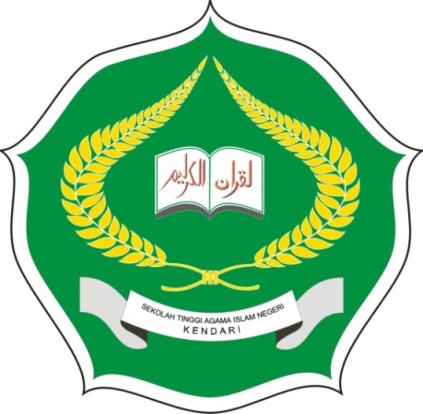 Skripsi Diajukan untuk Memenuhi Salah Satu Syarat Mencapai Gelar Sarjana Pendidikan Islam pada Program Studi Kependidikan IslamOLEH :MUHTAR MUSAFIRNIM. 09 01 01 03 034JURUSAN TARBIYAHSEKOLAH TINGGI AGAMA ISLAM NEGERI (STAIN)SULTAN QAIMUDDIN KENDARI2014